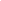 IntroductionThis research was conducted in the year [SPECIFY YEAR] by the [INSERT NAME OF COMPANY] research team. All information stated in the report is proprietary and shall be under the research sponsor’s ownership. All information described in this report shall not be disclosed to others without the research sponsor’s permission.[INSERT NAME OF COMPANY] provides environmentally safe products for home and personal care use. The main products are detergent bar and powder, shampoo, facial wash, and other related home and personal products. The company has more than $ [SPECIFY VALUE] in sales from the aforementioned products. The business research report includes details on consumer data by state, company, and sales volume.Customer Usage and Market ComparisonTop Consumers by StateProfitability DataMarket Summary [INSERT NAME OF COMPANY] is highly dominating the industry in terms of product selling and public recognition. It holds the largest manufacturing plant and distribution locations with an estimated sales of [INSERT ESTIMATED SALES VALUE]. A lot of manufacturers also produce [SPECIFY PRODUCT] that can be sold internationally. However, the company also produces national brands through interstate channels. Experts in the industry forecast a positive future for [SPECIFY PRODUCTS]. The high demand for this product is fueled by continuous improvements in product effectiveness and quality. Moreover, there is a growing demand for [SPECIFY PRODUCT] both locally and internationally. The consistent growth of export markets for [SPECIFY PRODUCT] greatly affects the positive and growing revenue of [INSERT NAME OF COMPANY]. Market TrendsShipments and price trends for [SPECIFY PRODUCT] have increased dramatically. Even in a slowing market, the demands for [SPECIFY PRODUCT] remain consistent because of continued consumer growth and attention on personal or home needs. Hence, manufacturing of [SPECIFY PRODUCT] globally is compelling. Customer Demographic By StateCustomer Demographic By StateNumber of SuppliersEstimated Usage (units)Estimated ExpensesSales VolumeOhio OH00$0.00$0.00Nebraska NEDelaware DEIowa IANorth Carolina NCMinnesota MNIndiana INNew York NYCalifornia CAAlabama ALMississippi MSMassachusetts MATOTAL TOTAL 00$0.00$0.00StateStateCompanySales ValueNet ProfitRatingIowaIA[INSERT COMPANY DETAIL]$0.00$0.00[SPECIFY IF RATING IS A+ or B]North CarolinaNCMinnesotaMNIndianaINNew YorkNYOhioOHNebraskaNETOTALTOTALTOTAL$0.00$0.00SPECIFY IF RATING IS A+ or B]Quarter ending [INSERT COMPLETE DATE][INSERT COMPLETE DATE][INSERT COMPLETE DATE][INSERT COMPLETE DATE]Release Date [INSERT COMPLETE DATE][INSERT COMPLETE DATE][INSERT COMPLETE DATE][INSERT COMPLETE DATE]Under 0.0 Percent 0.000.000.000.00Under 1.0 Percent Under 2.0 Percent Under 3.0 Percent Under 4.0 Percent TOTAL 